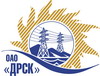 Открытое Акционерное Общество«Дальневосточная распределительная сетевая  компания»Протокол заседания Закупочной комиссии по вскрытию поступивших конвертовг. БлаговещенскСпособ и предмет закупки: открытый одноэтапный конкурс без предварительного квалификационного отбора на право заключения Договора на поставку:  «Многофункциональный кран - манипулятор (АЭС, ЭС ЕАО)»	Закупка проводится согласно ГКПЗ 2015 г. раздела  2.2.2.  № 160  на основании указания ОАО «ДРСК» от  10.12.2014 г. № 340.Планируемая стоимость закупки в соответствии с ГКПЗ:  16 549 152,00 руб. без учета НДС.ПРИСУТСТВОВАЛИ:Два члена постоянно действующей Закупочной комиссии ОАО «ДРСК» 2 уровняИнформация о результатах вскрытия конвертов:В адрес Организатора закупки поступило 2 (две) конкурсных заявки, конверты с которыми были размещены в электронном виде на Торговой площадке Системы www.b2b-energo.ru.Вскрытие конвертов было осуществлено в электронном сейфе организатора конкурса на Торговой площадке Системы www.b2b-energo.ru автоматически.Дата и время начала процедуры вскрытия конвертов с конкурсными заявками на участие в закупке: 15:00 (время благовещенское) 12.01.2015 г. Место проведения процедуры вскрытия конвертов с конкурсными заявками участников: Торговая площадка Системы www.b2b-energo.ru.В конвертах обнаружены заявки следующих Участников закупки:РЕШИЛИ: Утвердить заседания Закупочной комиссии по вскрытию поступивших на открытый конверт конвертов.Ответственный секретарь Закупочной комиссии 2 уровня ОАО «ДРСК»	О.А. МоторинаТехнический секретарь Закупочной комиссии 2 уровня ОАО «ДРСК»	Е.Ю. Коврижкина№ 160/МТПиР-В12.01.2015№Наименование претендента на участие в закупке и его адресПредмет и цена предложения на участие в закупке1ОАО «Стройдормаш»г. Алапаевск, ул. Серова, 1Цена: 16 489 151,69  руб.  без учета НДС (19 457 199,00  руб. с учетом НДС). 2ООО «Метрополис-Трейд»г. Екатеринбург, ул. Сулимова, 6аЦена: 16 549 152,00  руб.  без учета НДС (19 527 999,36  руб. с учетом НДС). 